Napa County Collaborative:Live Healthy Napa County SUMMARY REPORTLHNC Leadership Collaborative MeetingJuly 11, 2016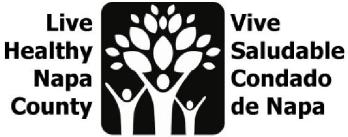 Prepared By:Napa County Public HealthOverview of AgendaAnnouncementsComponent Plan Calendar for Presentations – next 12 monthsOther announcementsHousing Summit – Debrief & Next StepsHealthy Bodies Coalition – Wellness Policy SurveyBARHII Self-Assessment – Overview, Timing & Next StepsSurvey details, Timing for analysis & report outACH – Wellness Trust: Next StepsProposed Committees for Action ItemsEstablish Committees to the LLC\LHNC Newsletter/Email Communication: Education, Advocacy and Civic EngagementOverview of the opportunity, intended parametersFormat, Schedule, LogisticsCall to ActionAll-Age Friendly Community – Older Adult Talking PointsLHNC Partners Meeting AgendaMeeting Plus/Deltas/Follow-Up ItemsOverview of AgendaAnnouncementsComponent Plan Calendar for Presentations – next 12 monthsPurpose of the calendar for presentations is to provide a schedule for component plans to bring relevant information to the LLC/Partner meetings. Component plan committees are to provide learning opportunities for LLC and LHNC partners for issues specific to the component plan activities. 45 minute time availability for each presentation.   Presentation should include an Ask/Action item of the LLC/Partners and be framed in terms of the social determinants of health.The group brainstormed potential additional topics for presentation at LLC and Partners meetings, including:5 year plan for PPP – expanding services county wide, collaborating with the behavioral health/trauma component plan for a more complete picture of the overall goals. Level one outreach campaign to be connected for presentation within six months to the LLC.CHI – Adults/Seniors – Health insurance for everyone with emphasis on dental and vision. Planned discussion on new legislation as it relates to undocumented adults. Heart Safety Committee/QOTV – Focused on ‘Hands Only’ CPR and distribution of AED. Discussion on the new app called ‘Pulse Point’ to be launched county-wide late fall.   Phillips School Project – update and debrief, link project to the HBC, Age Friendly Community – Follow up with On the MoveFocus on the accomplishments and create a tangible process for other actionable items to be implemented in the future. NVTA – Transportation as it relates to the issues in our community, providing education and insight into the current funding structure, and explanation of the role of infrastructure as it relates to a rural community.    Ole Health – Progress report, update on Mentis/Aldea/County partnership as it relates to the Physical/Mental/Behavioral health integration.  School Services – Integration with wellness centers, healthy kids survey data, focus on mental health and family liaison at every elementary school site.  Napa County – Jail update, climate action plan as it relates to Public Health, and future plans with the Old Sonoma Road property after HHSA move to South Campus.Sustainable Napa County – Future partners meeting presentation by Jeri Gill.Other announcementsHealth Happens Here grant awarded for a Public Health communications campaign with the focus of “Housing is Healthcare”Focus groups being formed, LLC and LHNC Partners will be encouraged to participate. Program will be in operation over the course of the next year. LLC will be updated with progress.  VOICES is putting on a BBQ this July 19th Tuesday from 4:30p-6:00pmHousing Summit – Debrief & Next StepsFirst Housing Summit focused on information sharing and addressing the broad scope of the needs in Napa. End of September slated for next housing summits are to be action oriented. Older adult component plan/HAPI was the main driverLLC members were asked: what was helpful from the housing summit?Depth and breadth of information providedCross the board participation from many sectors of the communityMore emphasis on the solutions and the action steps for the next summitEach piece of the summit components dealt with separately, such as the chronic homelessness component, or the living wage piece broken out separately and the unique solutions that each requires. Education to inform as to why the silo issues cannot be blanketed with an umbrella solution.     Restructuring the overall wording from affordable housing (negative connotation) to housing that is affordableTalked about the why of what we’re doingInformation sharing with regards to the State level roadblocks and how to best work in conjunction to further the goals for a larger movement towards housing for all in a realistic timeframeGreat foundation Conversations around healthy housing, the needs of the people and how it relates to the health aspect. Not just solutions, how the solutions are introduced, and ways to garner support and open a channel with the community on how to best accomplish this.  Education to mitigate the NIMBY mindset Health related asthma rates and sharing the knowledgeDifferent locals represented, change happens when all types of voices from the community are heardHousing as healthcare for social determinants educational campaign, the direct impacts of healthcare costs as it relates to health outcomes with regards to housingHaving Elected Officials, Social Services, Human Services and Private Businesses  present for support in this causeGovernments and Non-Profits traditionally talked about solutions, housing summit included greater net cast for wider support base.LLC members were asked: what would you want to change for the next summit?More emphasis on solutionsFocus on how will we keep interestTargeted components of each issueHow to speak to solutions and communicate solutions to the masses:What the needs are of the communityWhat we’re doing to improve the situation, give the specifics of the solutions in a way that generates public support and interestWhat can we do locally, seeing the roadblocks from the State level, and using a realistic application of the solutions generated to make tangible changes that are relatable to the general publicHealthy Bodies Coalition – Wellness Policy SurveyWorksite Wellness policy as the main focus for long term project over next 1-2 yearsCurrently in the research and data gathering stages of the project Find out the needs with regards to Worksite Wellness via distributed survey 9 organizations took the surveyResults discussed at the meeting later this monthLooking to cast a wider netBARHII Self-Assessment – Overview, Timing & Next StepsHHSA staff presented a request to LLC members to complete a 25 question “SDoH Partner Survey” to help HHSA assess how we, as an agency, are doing in terms of addressing the social determinants of health. BARHII Survey is being sent to all HHSA divisions and collaborating partnersData gathered will help assess how we as an agency are addressing the SDoH and health inequities and where gaps existOnce the surveys are completed, focus groups will be held to look into the data Survey details, timing for analysis & report outRaw data update findings will be presented in September/OctoberStaff and Partner data results and next-steps plan to address any issues to be distributed in January/February ACH – Wellness Trust: Next StepsACH Wellness trustWe did not receive the ACH grant; this does not stop our goal of establishing a wellness trust.We are looking to create a wellness trust, at this time no examples of our vision are available based on the work of other collaboratives.The wellness trust would function as an entity to hold funding for community projects. The wellness trust would be utilized for projects that address the social determinants of health.Establish subcommittees to the LLC to start developing the components of an ACHWe are looking to set up subcommittees of 5-7 people. In the areas of Governance, Data Sharing and Sustainability. GovernanceWe are looking to setup a new platform for the LLC governance structure; we anticipate this to be a project that is running concurrent with our other components and will take approximately six months to execute.The governance committee would meet to create a new governance structure, incorporating a board of trustees. This subcommittee will eventually require legal expertise. Data sharingOne goal of an accountable community for health is to link community and clinical data with the goal of improving overall data sharing and health outcomes. One pathway to accomplish this is through electronic data sharing, which can occur via a Health Information Exchange (HIE). The Health Information Organization (HIO), Connect Healthcare, was briefly discussed as a project with potential to help us improve data sharing capacity between healthcare and other organizations in the County. QVMC, Partnership Health Plan, Napa County and others are already working with Connect Healthcare to begin sharing data.SustainabilityWe discussed the need for a governance structure that would provide flexible sustainability. Our aim is to find seed funders and other pots of money that could be part of the wellness trust.The LLC members discussed the overall view, the future direction and possibilities on how to proceed further:The LLC requested an overview on what we have established currently with regards to the wellness trust. The topic opened the following questions that will need to be addressed:How do we evolve the current structure into a board?How do we acquire more funds for the wellness trust?How do we ensure a community driven process?  How will we invest the wellness trust funds to address the high priority needs of the community? LHNC Newsletter/Email Communication: Education, Advocacy and Civic EngagementOverview of the opportunity, intended parametersFormat, Schedule, LogisticsWe introduced a template for a LHNC e-newsletter (“Link to LHNC”) that will be focused on opportunities for action and education around the SDoH We discussed the distribution schedule, (once per month) and the amount of information to be shared. Call to ActionAll-Age Friendly Community – Older Adult Talking PointsMeeting this Friday with the HHSA and HAPI to discuss how to proceed with implementing an age friendly community modelOutcomes of this meeting are a follow up item for the LLC agendaLHNC Partners Meeting AgendaNext meeting LHNC Partners scheduled for: Monday, August 8, 2016 at 1:30pm at Napa County South Campus2741 Napa Valley Corporate Drive, Building A room 239Partner Meeting Agenda – Meeting set for July 25th to set the agenda for the partners meeting One presentation from suggested list TBD – Follow up item to be presented Meeting Plus/DeltasPluses of today’s meeting;Well organized, agenda was prepared for an efficient meetingAgenda was preparedEfficient meetingOpen for inputDeltas for today’s meetingRoom was crowdedRoom did not have natural lightingRoom was not ideal meeting placeOpen to meet in Napa, South Campus not ideal 